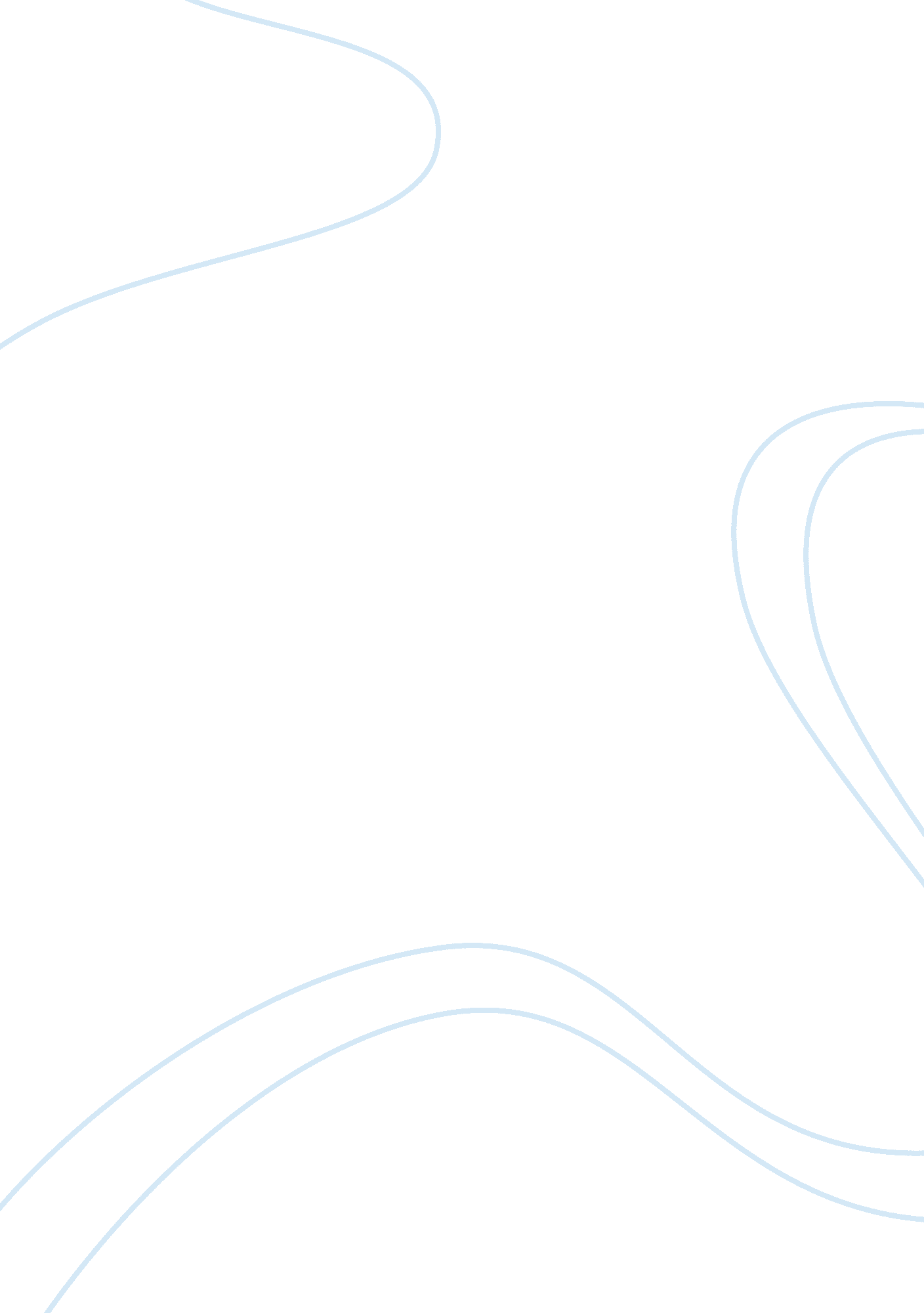 Minutes of the meetingSociology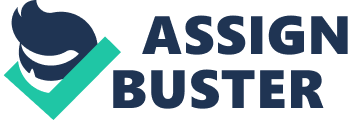 There was also a mention of the meeting with COL Haselden to be held on the 13th of May in order to review the slides for the Mission Partners Meeting that was scheduled for the 27th of May. Members were requested to ensure the correctness of their slides by reviewing them on their U-Drive and then to send slides to Ms. Wingate. 

Chief Haynes took the opportunity to thank everyone for their contribution and participation in the Centennial Celebration. He stated that had it not been for everybody’s cooperation, the event would not have been as successful as it had turned out. 

Mr. Harris stated that the 1st BSAT moves would begin on that day and they will be moving from AFIP to WRIAR. He further added that all the tasks have been completed on time and that five new tasks alone awaited completion. 

Mr. Larochelle stated that he had sent out the Hand Receipt spreadsheet that week and added that if anyone wanted to update their hand receipts they could do so as they could then account for all the items on the receipt. 

With regard to the Human Recourses Pilot Project, it was announced that MEDCOM had assigned Walter Reed Army Medical Center (WRAMC) as one of the agencies to hire Non-US citizens for a few highly specialized. 